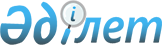 Об оказании единновременной социальной помощи специалистам государственных организаций здравоохранения, социального обеспечения, образования, культуры и спорта, проживающим и работающим в сельской местности Шортандинского района, для приобретения топлива
					
			Утративший силу
			
			
		
					Решение Шортандинского районного маслихата Акмолинской области от 19 сентября 2011 года № С-42/4. Зарегистрировано Управлением юстиции Шортандинского района Акмолинской области 7 октября 2011 года № 1-18-140. Утратило силу решением Шортандинского районного маслихата Акмолинской области от 17 августа 2015 года № С-41/5      Сноска. Утратило силу решением Шортандинского районного маслихата Акмолинской области от 17.08.2015 № С-41/5 (вводится в действие с момента подписания).

      В соответствии со статьей 6 Закона Республики Казахстан от 23 января 2001 года «О местном государственном управлении и самоуправлении в Республике Казахстан», подпунктом 4) пункта 1 статьи 56 Бюджетного кодекса Республики Казахстан от 4 декабря 2008 года, пунктом 5 статьи 18 Закона Республики Казахстан от 8 июля 2005 года «О государственном регулировании развития агропромышленного комплекса и сельских территорий» районный маслихат РЕШИЛ:



      1. Оказать единовременную социальную помощь специалистам государственных организаций здравоохранения, социального обеспечения, образования, культуры и спорта, проживающим и работающим в сельской местности Шортандинского района, для приобретения топлива в размере трех месячных расчетных показателя ежегодно.



      2. Признать утратившим силу решение Шортандинского районного маслихата «Об оказании единовременной социальной помощи специалистам государственных организаций здравоохранения, социального обеспечения, образования, культуры и спорта, проживающим и работающим в сельской местности Шортандинского района, для приобретения топлива в 2010 году» от 14 октября 2010 года № С – 31/5, (зарегистрированное в Реестре государственной регистрации нормативных правовых актов № 1-18-121, опубликованное 27 ноября 2010 года в районной газете «Вести» и 27 ноября 2010 года в районной газете «Өрлеу»).



      3. Настоящее решение вступает в силу со дня государственной регистрации в Департаменте юстиции Акмолинской области и вводится в действие со дня официального опубликования.      Председатель сессии

      районного маслихата                        А.Коровина      Секретарь

      районного маслихата                        Г.Скирда      «СОГЛАСОВАНО»:      Аким района                                С.Камзебаев
					© 2012. РГП на ПХВ «Институт законодательства и правовой информации Республики Казахстан» Министерства юстиции Республики Казахстан
				